Publicado en  el 10/06/2014 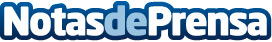 Banco Sabadell reúne en Murcia a Pedro Espinosa y Dídac Lee en un encuentro sobre Conversaciones de FuturoDatos de contacto:Nota de prensa publicada en: https://www.notasdeprensa.es/banco-sabadell-reune-en-murcia-a-pedro_1 Categorias: Finanzas http://www.notasdeprensa.es